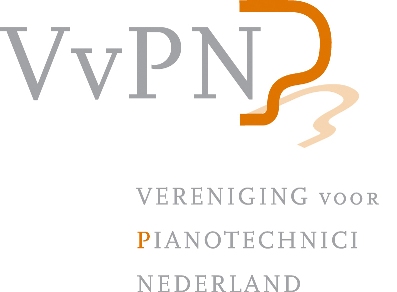 Aanmeldingsformulier Vereniging van Pianotechnici NederlandGelieve beide pagina’s van dit formulier op de computer in te vullen, vervolgens af te drukken, te ondertekenen en op te sturen naar onderstaand adres. Gelieve de bestanden tevens te e-mailen naar secretaris@vvpn.nl. Secretariaat VvPNMalachietdreef 487828 CN EmmenNederlandAlgemene gegevensKies op de volgende pagina een van de drie mogelijkheden en verwijder de twee mogelijkheden die niet van toepassing zijn	        		      Ondertekening en verzending:Ik meld mij hierbij aan als lid van de Vereniging voor Pianotechnici Nederland (VvPN):Ik meld mij hierbij aan als lid van de Vereniging voor Pianotechnici Nederland (VvPN):Voorletters:Voornaam:Achternaam:Aanhef:Geboortedatum:Straatnaam:Huisnummer:Postcode:Woonplaats:Land:Tel. Privé:Tel. Zakelijk:Mobiel:E-mail:Website:  Bankrekeningnummer (IBAN):Ik heb wel/geen interesse om de stemtest te doen. Lees hierover meer op www.VvPN.nlIk heb wel/geen interesse om de stemtest te doen. Lees hierover meer op www.VvPN.nl1Ik volg de Opleiding Pianotechniek aan het Hout- en Meubileringcollege te Amsterdam in het tweede of derde jaarVoor de tweede- en derde-jaars leerlingen geldt een gereduceerd lidmaatschapstarief, (de helft van de reguliere prijs) echter zonder het lidmaatschap en het kwartaalblad van Europiano.Ik ga akkoord met de statuten en het huishoudelijk reglement van de VvPN en met de contributie à € 80,00 per jaar.2Ik ben als pianostemmer/technicus in dienst bij:Ik ben als pianostemmer/technicus in dienst bij:Ik ben als pianostemmer/technicus in dienst bij:Ik ben als pianostemmer/technicus in dienst bij:Bedrijfsnaam:Straatnaam:Huisnummer:Postcode:Plaats:E-mailadres:Website:Stuur een verklaring van de werkgever mee met daarin vermeld hoelang u in dienst bent enz., evenals een Curriculum Vitae (opleiding/ gewerkt voor, etc.). Heeft u geen erkende vakopleiding gedaan, stuurt u dan s.v.p. twee aanbevelingen mee van collega’s.Stuur een verklaring van de werkgever mee met daarin vermeld hoelang u in dienst bent enz., evenals een Curriculum Vitae (opleiding/ gewerkt voor, etc.). Heeft u geen erkende vakopleiding gedaan, stuurt u dan s.v.p. twee aanbevelingen mee van collega’s.Stuur een verklaring van de werkgever mee met daarin vermeld hoelang u in dienst bent enz., evenals een Curriculum Vitae (opleiding/ gewerkt voor, etc.). Heeft u geen erkende vakopleiding gedaan, stuurt u dan s.v.p. twee aanbevelingen mee van collega’s.Stuur een verklaring van de werkgever mee met daarin vermeld hoelang u in dienst bent enz., evenals een Curriculum Vitae (opleiding/ gewerkt voor, etc.). Heeft u geen erkende vakopleiding gedaan, stuurt u dan s.v.p. twee aanbevelingen mee van collega’s.Ik ga akkoord met de statuten en het huishoudelijk reglement van de VvPN en met de contributie van € 163,00 per jaar. Daarvoor krijg ik het lidmaatschap van de VvPN plus het lidmaatschap en het kwartaalblad van Europiano.Ik ga akkoord met de statuten en het huishoudelijk reglement van de VvPN en met de contributie van € 163,00 per jaar. Daarvoor krijg ik het lidmaatschap van de VvPN plus het lidmaatschap en het kwartaalblad van Europiano.Ik ga akkoord met de statuten en het huishoudelijk reglement van de VvPN en met de contributie van € 163,00 per jaar. Daarvoor krijg ik het lidmaatschap van de VvPN plus het lidmaatschap en het kwartaalblad van Europiano.Ik ga akkoord met de statuten en het huishoudelijk reglement van de VvPN en met de contributie van € 163,00 per jaar. Daarvoor krijg ik het lidmaatschap van de VvPN plus het lidmaatschap en het kwartaalblad van Europiano.3Ik ben zelfstandig gevestigd als pianostemmer/technicus/handelaarIk ben zelfstandig gevestigd als pianostemmer/technicus/handelaarIk ben zelfstandig gevestigd als pianostemmer/technicus/handelaarIk ben zelfstandig gevestigd als pianostemmer/technicus/handelaarZakelijke tenaamstelling:KvK-nummer:Plaats KvK kantoor:N.B. inschrijving bij de KvK is een voorwaarde voor lidmaatschap van zelfstandigenN.B. inschrijving bij de KvK is een voorwaarde voor lidmaatschap van zelfstandigenN.B. inschrijving bij de KvK is een voorwaarde voor lidmaatschap van zelfstandigenN.B. inschrijving bij de KvK is een voorwaarde voor lidmaatschap van zelfstandigenWat zijn uw werkzaamheden?% technicus,% stemmer,% handelHeeft u een werkplaats?Ja/NeeHeeft u een winkel?	Ja/NeeU werkt: parttime / fulltime.  Graag een Curriculum Vitae (opleiding/ gewerkt voor, etc.) als bijlage meesturen. Heeft u geen erkende vakopleiding gedaan, stuurt u dan s.v.p. twee aanbevelingen mee van collega’s. U werkt: parttime / fulltime.  Graag een Curriculum Vitae (opleiding/ gewerkt voor, etc.) als bijlage meesturen. Heeft u geen erkende vakopleiding gedaan, stuurt u dan s.v.p. twee aanbevelingen mee van collega’s. U werkt: parttime / fulltime.  Graag een Curriculum Vitae (opleiding/ gewerkt voor, etc.) als bijlage meesturen. Heeft u geen erkende vakopleiding gedaan, stuurt u dan s.v.p. twee aanbevelingen mee van collega’s. U werkt: parttime / fulltime.  Graag een Curriculum Vitae (opleiding/ gewerkt voor, etc.) als bijlage meesturen. Heeft u geen erkende vakopleiding gedaan, stuurt u dan s.v.p. twee aanbevelingen mee van collega’s. Ik ga akkoord met de statuten en het huishoudelijk reglement van de VvPN en met de contributie à € 163,00 per jaar. Daarvoor krijg ik het lidmaatschap van de VvPN plus het lidmaatschap en het kwartaalblad van Europiano.Ik ga akkoord met de statuten en het huishoudelijk reglement van de VvPN en met de contributie à € 163,00 per jaar. Daarvoor krijg ik het lidmaatschap van de VvPN plus het lidmaatschap en het kwartaalblad van Europiano.Ik ga akkoord met de statuten en het huishoudelijk reglement van de VvPN en met de contributie à € 163,00 per jaar. Daarvoor krijg ik het lidmaatschap van de VvPN plus het lidmaatschap en het kwartaalblad van Europiano.Ik ga akkoord met de statuten en het huishoudelijk reglement van de VvPN en met de contributie à € 163,00 per jaar. Daarvoor krijg ik het lidmaatschap van de VvPN plus het lidmaatschap en het kwartaalblad van Europiano.-Stuur dit ondertekende inschrijfformulier per post naar het Secretariaat van de VvPN, en ook digitaal naar secretaris@vvpn.nl-Voeg twee recente pasfoto’s toe aan het formulier dat u per post stuurtDatum:Handtekening: